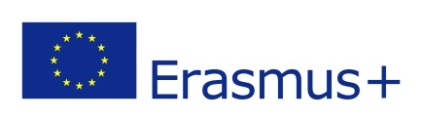 Erasmus+ -opiskelijavaihtoPerheellisen opiskelijan lisätuki / Ilmoitus lasten lukumäärästäHaen perheelliselle opiskelijalle tarkoitettua Erasmus+ -ohjelman lisätukea opiskelijavaihtoon. Perheellisen opiskelijan lisätuki on 200€/kk varsinaisen Erasmus+ -apurahan lisäksi. Tukeen ovat oikeutettuja opiskelijat, joilla on alaikäisiä lapsia.Korkeakoulu voi pyytää opiskelijaa toimittamaan tämän lomakkeen liitteeksi virkatodistuksen, josta lasten määrä käy ilmi.HENKILÖTIEDOTSukunimi _________________________________________________________Etunimi  __________________________________________________________Henkilötunnus tai opiskelijanumero ___________________ ________________TIEDOT VAIHTOKORKEAKOULUSTAVastaanottava korkeakoulu __________________________________________Vaihdon ajankohta _________________________________________________Vaihdon kesto (kuukausina ja päivinä) __________________________________Alle 18-vuotiaiden lasten henkilötiedotNimi ja syntymäaika__________________________________________________Nimi ja syntymäaika__________________________________________________Nimi ja syntymäaika__________________________________________________Vakuutan, että ilmoittamani tiedot ovat oikeat.Päiväys____________________    Allekirjoitus_______________________________________________